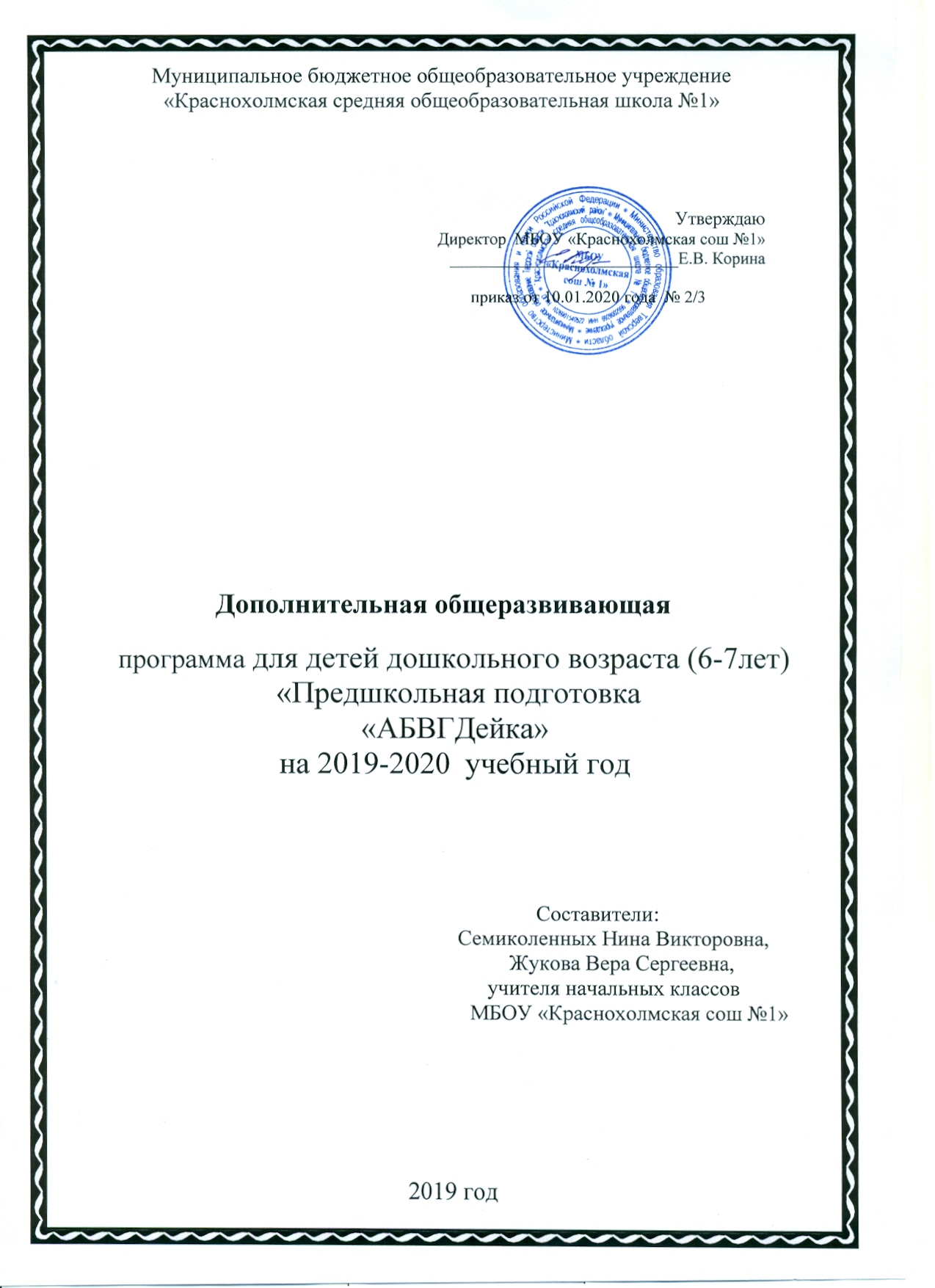 Группа  предшкольной  подготовки  «АБВГДейка»    создана  с  целью обеспечения  преемственности  и  непрерывности  образовательного  процесса    от  дошкольного  к  начальному  школьному  образованию,  выравнивания   уровня  стартовых  возможностей  детей,  поступающих  в  первый  класс.   Программа разработана в соответствии и на основе:Федерального Закона от 29.12.2012 г. № 273-ФЗ «Об образовании в Российской Федерации»;СанПиН 2.4.2.2821 - 10, утвержденных постановлением Главного - санитарного врача РФ от 29.12.2010 г. № 189 зарегистрированных в Минюсте России 03.03.2011 г., регистрационный номер 19993;Письма Министерства образования и науки Российской Федерации от 11.12.2006 г. № 06-1844 «О примерных требованиях к программам дополнительного образования детей»;Программы «Преемственность»: программа по подготовке к школе детей 5 – 7 лет / [Н.А. Федосова, Е.В. Коваленко, И.А. Дядюнова и др.; науч. рук. Н.А. Федосова]. – 4-е изд. – М. : Просвещение, 2018.Программа  реализуется  в  режиме  группы  выходного  дня  -  1  раз  в  неделю  по  субботам  во  втором  полугодии  учебного  года.Формы и режим занятийПорядок организации работы школы будущих первоклассников:продолжительность занятий - 35 минут;динамические паузы между занятиями – 10 минут;форма проведения занятий - групповая;начало занятий - 18 января текущего учебного года;окончание занятий – 23 мая текущего учебного года;Режим дня:1 занятие 09.00 - 09.352 занятие 09.45 - 10.203 занятие 10.30 - 11.05Ожидаемые результаты:обеспечение единых стартовых возможностей будущих первоклассников;развитие личности ребенка старшего дошкольного возраста;формирование его готовности к систематическому обучениюСодержание программы  Данный  курс  содержит  три  блока:начальный  курс  математики  и  логика;развитие  речи  и  подготовка  к  обучению  грамоте;ознакомление  с  окружающим  миром.                                         Блок:   Начальный  курс  математики  и  логика  (17 ч.) Цель:  формирование  и  развитие  приёмов  умственной  деятельности:  анализа  и  синтеза,  сравнения,  классификации,  абстрагирования,  аналогии,  обобщения.Задачи: развивать  внимание,  наблюдательность,  логическое  мышление;развивать  способность  к  абстракции  и  обобщению,  развивать  пространственные  представления;изучить  натуральные  числа  от  1 до  10  на  системе  практических  занятий  с    использованием  наглядности;раскрыть  смысл  сложения  и  вычитания  на  основе  практических  действий;научить  ориентироваться  в  тетради в клетку.Основой курса является формирование  и  развитие  у  дошкольников  приёмов  умственной  деятельности:  анализа  и  синтеза,  сравнения,  классификации,  абстрагирования,  аналогии,  обобщения. Это  обеспечивается:1. Логикой  построения  содержания курса,  учитывающей  опыт  ребёнка  и  его  психическое  развитие.2. Интересными  методическими  приёмами    изучения  математических  понятий,  свойств  и  способов  действий.Начальный  курс  математики  и  логики  состоит  из  двух  разделов:  арифметического  и  раздела  содержательно - логических  задач  и  заданий.Главной  особенностью  курса  является  его  направленность  на  то,  чтобы  дать  дошкольникам  начальную  числовую  грамотность,  создать  условия  для  целенаправленного  развития  и  совершенствования  всех  познавательных  процессов  у  детей.Обучение  математике  дошкольников  немыслимо  без  использования  занимательных   игр,   задач,  развлечений. Используется  занимательный  материал  и  с  целью  формирования   представлений,  ознакомления  с новыми  сведениями.  При  этом  непременным  условием  является  применение  системы  игр  и  упражнений. Дети  очень  активны  в  восприятии  задач - шуток,  головоломок,  логических  упражнений.  Они  настойчиво  ищут  ход  решения,  который  ведёт  к  результату.1. Количество  и  счётНа  занятиях  по  этой  теме  дети  знакомятся  с  числами  от  0  до  10.Учатся  сопоставлять  число,  цифру  и  количество  предметов  от  1  до  10.  Сравнивают  числа- соседи.  Знакомятся  с  понятиями:  больше,  меньше,  одинаковое  количество  на  наглядной  основе.Образуют  следующее  число  путём  прибавления  единицы.У  детей  формируется  понятие  о  сложении  и  вычитании  чисел  в  пределах  10  с  использованием  наглядной  основы.2. ВеличинаДети  учатся  сопоставлять  предметы  по  разным  признакам:  большой,  маленький, больше,  меньше,  одинакового  размера;  длиннее,  короче  и  т.д.Находят  в  группе  предметов  «лишний»,  не  подходящий  по  2- 3  признакам.3. Ориентировка  в  пространствеНа  занятиях  по  этой  теме  дети  определяют  положение  предмета  в  пространстве  (слева,  справа,  вверху,  внизу),  направление  движения  (влево,  вправо,  вверх,  вниз).Дети  учатся  ориентироваться  на  листе  бумаги,  на  странице  в  книге,  в  строчке  и  в  столбике  клеток.4. Ориентировка  во  времениДети  учатся  называть  год,  месяц,  день  недели,  время  года,  время  суток. Знакомятся  с  летними,  осенними,  зимними,  весенними  месяцами. 5.Графические  работыНа  занятиях  по  этой  теме  дети  учатся  штриховать  и  раскрашивать.  Они  рисуют  точки,  узоры,  чертят  прямые  и  наклонные  палочки.  Выполняют  графические  диктанты,  срисовывают  и  дорисовывают  различные  предметы  по  клеточкам,  ориентируясь  на  образец. 6. Конструирование  и  моделирование На  занятиях  по  этой  теме  дети создают  различные  модели  из  счётных  палочек  и  строительного    материала  по  инструкции  педагога,  по  образцу  и  по  собственному  замыслу. 7. Логические  задачи На  занятиях  по  этой  теме  дошкольники  находят  логические  связи  и  закономерности.  Выделяют  в  группе  предметов   « лишний»  предмет,  группируют  по  1-3  признакам,  сравнивают  картинки.  Они  учатся  думать,  рассуждать,  отвечать  на  вопросы.На  занятиях  используются  загадки  математического  содержания,  задачи-шутки,  ребусы,  головоломки. Предполагаемые  результаты:1.Развитие  познавательной  активности  ребёнка.2.  Развитие  логического  мышления.3.Освоение  основных  логических  операций.4. Освоение  элементарных  алгоритмов  математических  действий.Формируемые умения:Выделять  и  выражать  в  речи   признаки  сходства  и  различия  отдельных  предметов  и  групп  предметов.Считать  в  пределах  10  в  прямом  и  обратном  порядке.Называть  для  каждого  числа  в  пределах  10  предыдущее  и  последующее  числа.Соотносить  запись  чисел  от  1  до10  с  количеством  предметов.Выполнять  сложение  и  вычитание  чисел  на  основе  предметных  действий.Сравнивать  длину  предметов,  располагать  предметы  в  порядке  уменьшения  и  увеличения  их  размеров.Определять  направление  движения от  себя  вверх,  вниз,  вперёд,  назад,  направо,  налево,  показывать  правую  и  левую  руки.Ориентироваться  на  клетчатой  бумаге  (вверх,  вниз,  слева,  справа).Называть  части  суток,  дни  недели,  месяцы  года  в  последовательности.Записывать  сложение  и  вычитание  с  помощью  знаков, пользуясь  набором разрезных цифр и знаков.                       Блок: Развитие  речи  и  подготовка  к  обучению  грамоте.  (17 ч.)Цель:  Формирование  звуко – буквенного  анализа  и  основ  чтения. Для  осуществления  заданной  цели  необходимо  решение  следующих  задач:Закреплять  умение  вслушиваться  в  звучание  слова,  узнавать  и  называть  заданные  звуки.Закреплять  умение  делить  слова  на  слоги.Учить  определять  место  звука в  слове.Познакомить  с  условным  обозначением  звуков:  гласные – красный  квадрат,  твёрдые  согласные – синий  квадрат,  мягкие  согласные – зелёный.Учить  на  схеме  обозначать  место  звука  в  слове.Учить  писать  печатные  буквы  в  клетке,  используя  образец.Учить  соотносить  звук  и  буквуУчить  проводить  звуковой  анализ  слова.Познакомить  с  терминами  «слово,  слог,  предложение».Учить   пользоваться  терминами  «слово,  слог,  предложение».Учить  составлять  предложения  из  двух,  трёх,  четырёх  слов.Формировать  умение  понимать  учебную  задачу.Данный этап  обучения  решает  задачи  развития  звуко-буквенного  анализа,  фонематического  восприятия и  подготовки  руки  ребёнка  к  письму.Реализация  этой  задачи  проходит  на  материале  русского  алфавита.Продолжается  работа  со  звуковой  моделью  слова;  ребёнок  моделирует  фонемную  структуру  слова  и  проводит  его  фонетический  разбор.Ребёнок  знакомится  с  буквой,   которая  обозначает  изучаемый  звук,  учится  печатать  её  в  клетке.На  занятиях  большое  внимание  уделяется  звуковой  подготовке-развитию  фонематического  слуха.  Опора  производится  на  дифференциацию  гласных  и  согласных  звуков,  твёрдых  и  мягких. Закрепление  связи  звука  с  буквой  осуществляется в  игровых  упражнениях.Система  занятий,  построенная  на  увлекательных  играх  и  упражнениях  со  звуками,  буквами,  вызывает  у  детей  интерес  к  процессу  чтения.Активность  ребёнка  на  занятии  направлена  также  на  развитие  моторики,  основных  движений  и  графических  навыков  с  целью  подготовки  руки  ребёнка  к  письму.  В  программу  включены  игровые  задания  по  ознакомлению  детей  с  тетрадью  в  клетку.  Такие  задания  способствуют  развитию  графических  навыков,  подготовке  руки  ребёнка  к  письму.Каждое  занятие  начинается  с  изучения  звука:  дети  учатся  выделять  звук  из  слова,  уточняют  его  произношение,  определяют  место  звука  в  слове.  Затем,  детям  предъявляется  буква,  обозначающая  этот  звук.Алфавит  предъявляется  с  первого занятия  полностью,  и  на  каждом  занятии  проговаривается  наизусть  в  стихотворной  формеГлавное  на  этом  этапе – научить  детей  не  путать  понятия  «звук»  и  «буква». Использование  образца  и  ограничения  клеткой  позволяет  детям  писать  буквы  одинаковой  высоты  и  ширины.В  каждое  занятие  включаются  физминутки,  на  которых  дети  выполняют  упражнения  для  рук,  ног,  туловища.  Для  этой  цели  используются  весёлые  стихи,  связанные  с  темой  занятия.Дети  знакомятся  с  тетрадью  в  клетку,  учатся  рисовать  в  тетрадях  предметы,  узоры,  в  которых  обязательно  присутствуют  элементы  письменных  букв.  Эти  задания  способствуют  укреплению  мышц  руки,  развитию  зрительно-двигательной  координации.Для  усвоения  программы  используются  основные  методы  обучения:  наглядный,  словесный,  метод  практических  заданий,  проблемно- поисковый.Игровые  задания,  предлагаемые  детям  для  выполнения,  способствуют  формированию  положительной  мотивации.К  концу  обучения  по  программе  «Развитие  речи  и  подготовка  к  обучению  грамоте»  ребёнок  должен: понимать  и  использовать  в  речи  термины   «звук  и  буква», определять  место  звука  в  слове,соотносить  звук  и  букву,проводить  звуковой  анализ  слов,правильно   пользоваться  терминами  «звук  и  буква»,  «слово  и  предложение»,составлять  предложение  из  двух,  трёх  слов,понимать  прочитанное  педагогом.Блок: Ознакомление  с  окружающим  миром  (17 ч.)Приоритетной  задачей  данного блока  является   формирование  у  детей  единого,  целостно  окрашенного  образа  мира  как  дома  для  всего  живого.  На  этой  основе  происходит  формирование  в  сознании  детей  современной  картины  мира,  развивается  чувство  уважения  к  природному  и  социальному  окружению.В  процессе  изучения  курса  систематизируются  и  расширяются  представления  детей  о  предметах  и  явлениях  природы,  развивается  интерес  к  их  познанию,  происходит  обогащение  нравственного  опыта  детей,   развивается  речь,  мышление  и  эмоциональная  сфера.Цель – развивать  познавательные  интересы,  потребности  и  способности  детей,  их  самостоятельную  поисковую  деятельность.Для  достижения  поставленной  цели  необходимо  решить  следующие  задачи:Расширять  кругозор  ребёнка. Создавать  условия  для  развития  познавательных  процессов  и  мыслительных  операций. Формировать  позитивное  отношение  к  миру.Содержание  курса  охватывает  широкий  круг  вопросов.Первый  круг  вопросов  обеспечивает  формирование  у  детей  представлений  об  объектах  окружающего  мира,  их  разнообразии  и  свойствах.  Предпочтение  отдаётся  самому  близкому,  тому,  что  доступно  непосредственному  чувственному  опыту  детей. Второй  круг  вопросов – это  познание  различных  процессов,  явлений  окружающего  мира,  как  естественных,  так  и  связанных  с  деятельностью  людей.  Третий  круг  вопросов  развивает  представления  детей  о  пространстве  и  времени,  а  четвёртый – обеспечивает  опыт  причинного  объяснения  явлений  окружающего  мира.Важной  содержательной  линией  курса  является  обучение  умению  общаться  с  другими  людьми,  освоение  азбуки  вежливости  и  элементарных  правил  поведения.Мир  природы.Природа -  это  весь  мир  в  его  разнообразии,  гармонии,  красоте,  единстве  и  целостности.Самоценность  природы.  Элементарное  знакомство  с  понятиями  «время  и  пространство».Живая  природа.Природа  живая  -  растительный  и  животный  мир.  Взаимодействие  растений  и  животных.  Дикие  и  домашние  животные,  дикорастущие  и  культурные  растения.Неживая  природа.Явления  неживой  природы.  Некоторые  атмосферные  явления. Связь  живого  и  неживого.Времена  года.  Ритмичность  и  цикличность  времён  года.Предполагаемые  результаты.Дети  должны  уметь  различать  и  сравнивать:хвойные  и  лиственные  растения; диких  и  домашних животных.Дети  должны  знать:  элементарные  правила  поведения, дорожного движения, режим дня.                          уметь:  общаться  со  сверстниками  и  взрослыми.Учебно-тематический  план   группы  предшкольной  подготовки  «АБВГДейка»  на  2019/2020  учебный  годКалендарно-тематическое планированиеУчебно-методическая литература:1. Программы «Преемственность»: программа по подготовке к школе детей 5 – 7 лет / [Н.А. Федосова, Е.В. Коваленко, И.А. Дядюнова (электронный вариант)2. Н. А. Федосова. «От слова к букве». Учебное пособие для подготовки детей к школе. В двух частях. Часть 2 - М.: Просвещение, 2017 (электронный вариант)3. Вагурина Л.Е.  Я начинаю учиться. Пособие для дошкольников. – М., 2015.4. Волкова С.И. «Математические ступеньки»: Учебное пособие для подготовки детей к школе. - М.: Просвещение, 2017.5. Швайко Г.С. Игры и игровые упражнения для развития речи. – М., 2013.6. А.А.Плешаков «Зелёные страницы» - М. «Просвещение», 2018.Образовательные  компонентыКоличество  часов в неделюОбщее количество часов за годРазвитие  речи  и  подготовка  к  обучению  грамоте117Начальный  курс  математики  и  логика  117Ознакомление  с  окружающим  миром  117Общая  нагрузка  351№ДатаОкружающий мирПодготовка к обучению грамотеПодготовка к обучению математике118.01«Круг» знакомства «Это я».  Правила поведения на занятиях. Предложение. Составление предложений по сюжетным картинкамОбозначение отношений : больше – меньше. Одинаковые по размеру. Счет до5.225.01Школа. Школьные принадлежности.Составление предложений  на тему «Мы играем»Пространственная ориентировка: вверху - внизу, справа - слева. Счет до 5. Геометрические фигуры.301.02 Времена года. Зима. Признаки зимы в природе. Сказка «Снегурочка»Понятие «слово». Деление предложений на словаСчёт до 5. Пространственная ориентировка: слева-справа, вверху-внизу, перед-за-между.408.02Домашние птицы и их потомство. Сказка «Курочка Ряба».Составление предложений по картинке. Деление предложений на словаКоличественный и порядковый счёт. Пространственные представления: первый, последний, между.515.02Посуда. Сказка «Лиса и Журавль»Звуки вокруг нас. Упражнение в выделении звуков из словКоличественный и порядковый счёт до 5. Числовой ряд. Сказка «Теремок».622.02Дикие животные. Сказка «Колобок»Звуки гласные и согласные. Упражнение в выделении звуков из слов «Соседи»  числа. Счёт до10 в прямом и обратном порядке.729.02Насекомые. Сказка «Муха-цокотуха»Упражнение в выделении звуков из словОдин-много. Состав чисел 3,4. Задачи – шутки.807.03Режим дня. Слог – часть слова.Прямой и обратный счёт до 10. Состав числа 5.914.03Игровое занятие «Волшебные слова»Деление слов на слогиДлинный – короткий. Узкий - широкий, большой - маленький. Состав числа 6. 1021.03Беседа «Как хлеб к нам на стол пришёл». Ударение.  Дни недели. Состав числа 7.1128.03Игровое занятие «Правила дорожного движения». Упражнения в выделении ударного слога.Решение  примеров вида +1, -1.1204.04Весна пришла. Признаки весны в природе (экскурсия).Звуки твёрдые и мягкиеЗадачи в стихах. Отношения «больше, меньше, равно». 1311.04Растения хвойные и лиственные. Звуки твёрдые и мягкиеСостав числа 8. Столько же, сколько ….1418.04Береги своё здоровье. Личная гигиена. Сказка «Мойдодыр»Алфавит. Б.Заходер «Песенка – азбука»Состав числа 9. Геометрические фигуры.1525.04Транспорт. Наши помощники – дорожные знаки. Практическое занятие в мобильном городке.Звуковые схемы односложных словСостав числа 10. 1616.05Профессии людей. Фабрики и заводыЗвуковые схемы двусложных словСравнение чисел в пределах 10.1723.05Игры, правила игры.Игры на развитие фонематического восприятия.Игры со счетными палочками на развитие внимания, памяти, воображения.